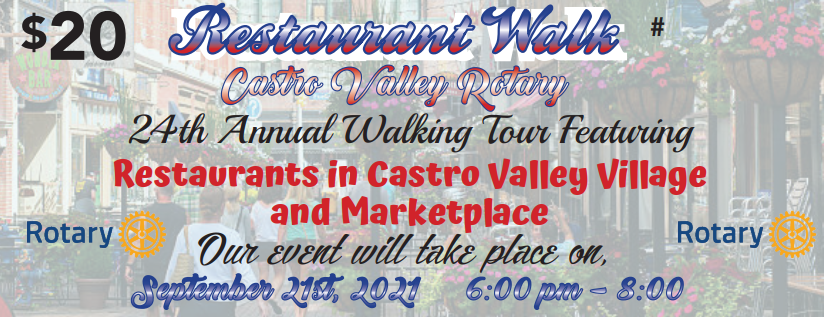 Purchase your ticket bookstoday! Just $20 gets you samples from:
Don Jose’s RestaurantShari’s PiesCannery Kitchen & TapCordial Cellar and LoungeFarmcuriousAmphora NuevaMr. PicklesMOD Pizza Aroma Cuisine of IndiaKnudsen’s Ice CreameryRigatoni’sPortales TaqueriaSee’s CandiesVitality Bowls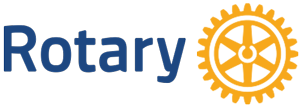 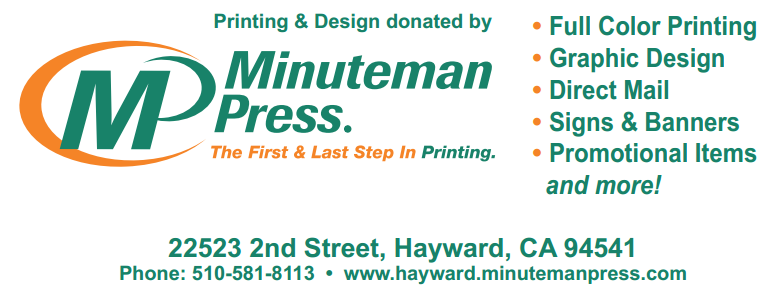 